אוניברסיטת בן גוריוןהפקולטה למדעי הרוח והחברההמחלקה ל: החטיבה ל: בקשת סטודנט/ סטודנטית לסגירת תוארבטופס זה יש למלא בחלק התחתון גם עודפים  בלימודים כלליים. במידה והנך לומד בתכנית דו מחלקתית/ ראשית-משנית/ ראשית חטיבה, עליך להגיש בקשה לכל מחלקה בה אתה לומד.חובה לצרף צילום של תעודת זהות או דרכון.שם פרטי בעברית: שם משפחה בעברית: שם פרטי באנגלית: שם משפחה באנגלית: מספר תעודת זהות: כתובת מעודכנת: כתובת דואר אלקטרוני: מספר טלפון: מספר טלפון נייד: סטודנט/ סטודנטית לתואר: ראשון שני תעודת הוראהלתלמידי תעודת הוראה בלבד:סיימתי תואר ראשון/ שני ב: מאוניברסיטת: מאחר וסיימתי את חובותיי במחלקה/ חטיבה: , בשנת הלימודים: .תאריך מטלה אחרונה בקורס:תאריך:        מספר קורס: נא לציין מהי המטלה האחרונה: יף מבחן/ עבודה/ סיור.בעיגול את האפשרויות הבאות:ולאחר שבדקתי וראיתי ואישרתי את כל הציונים שניתנו לי, אבקש לסגור את התואר במחלקה.אבקש לא לשקלל את הקורסים הבאים, היות שהם מעבר למכסת הנקודות הדרושות:אבקש לא לשקלל את הקורסים הבאים, היות שהם מעבר למכסת הנקודות הדרושות בלימודים כלליים (151):ידוע לי כי הציון הסופי המשוקלל לתואר אינו ניתן לתיקון או לשינוי לאחר סגירת התואר.ידוע לי כי במידה ויהיו לי נקודות עודפות לתואר יחושבו קורסי הבחירה בעלי הציון הגבוה יותר. שינוי נקודות הזכות לא יגרום לשינויים בשכר הלימוד ששולם.ידוע לי כי על מנת לקבל אישור זכאות לתואר עלי לצבור בסגירה הסופית 120 נקודות זכות לפחות. אבקש לשלוח בדואר ישראל        אבקש להשאיר האישורים במזכירות הפקולטה לאיסוף עצמי                                                                                    (לתלמידי מדעי הרוח והחברה בלבד ללא שיתוף עם פקולטות נוספות)(לתלמידי מדעי הרוח והחברה בלבד ללא שיתוף עם פקולטות נוספות)חתימת הסטודנט/ הסטודנטית:  תאריך: אישור המחלקההריני לאשר כי הסטודנט/ הסטודנטית הנ"ל סיים/ סיימה את כל חובותיו/ חובותיה במחלקה בתוכנית :- חד מחלקתי דו מחלקתי חטיבה מורחבת (28 נקודות זכות) מחלקה ראשית במסלול/ מגמה:  מחלקה משניתהריני לאשר בזאת כי הבקשה לסגירת תואר של הסטודנט: , התקבלה.הסטודנט/ הסטודנטית זכאי/ זכאית לסגירת התואר מתאריך: .חתימת הרכזת: שם פרטי: שם משפחה: תאריך: מספר קורסשם קורסהערותמספר קורסשם קורסהערות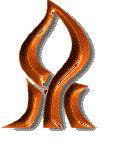 